EVALUATION 2nd TRAINING EVENT-DAUGAVPILS  - 17 to 20 June 2019Please indicate how much you agree with the following statementsby circling your response using the scale provided, where 1 =  Strongly Disagree and 5 = Strongly Agree.1. The meeting purpose and objectives were clearly stated. *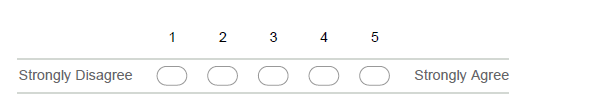 2. Our meeting time was convenient for me. *. 3. Our meeting place was convenient for me. *. 4. We shared decision-making at this meeting. *5. All meeting participants were actively involved. *6. We used our meeting time effectively. *7. The meeting contributed to the planned progress of the project. *8. I am satisfied with this meeting.I enjoyed this meeting. *Please, write down your comments about these questions9. What aspects of this meeting were particularly good? *________________________________________________________________________________________________________________________________________________________________________________________________________________________________________________________________________________________10. What aspects of this meeting were particularly bad? *________________________________________________________________________________________________________________________________________________________________________________________________________________________________________________________________________________________11. Do you have additional comments about this meeting? *________________________________________________________________________________________________________________________________________________________________________________________________________________________________________________________________________________________12. What recommendations do you have for improving future meetings? *________________________________________________________________________________________________________________________________________________________________________________________________________________________________________________________________________________________13. Anything else?________________________________________________________________________________________________________________________________________________________________________________________________________________________________________________________________________________________